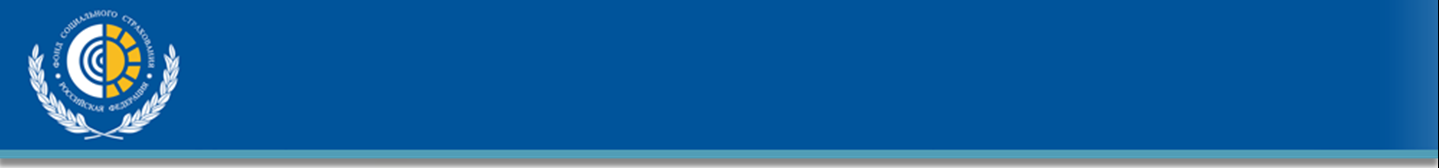 РЕКВИЗИТЫ ДЛЯ УПЛАТЫ СТРАХОВЫХ ВЗНОСОВ,ПЕНИ ПО СТРАХОВЫМ ВЗНОСАМ, ШТРАФОВУважаемый Страхователь!Доводим до Вашего сведения, что с 01.01.2020 года изменились коды бюджетной классификаций (КБК) по отдельным видам выплат по обязательному социальному страхованию от несчастных случаев на производстве и профессиональных заболеваний.Штрафы за нарушение законодательства (в счет погашения задолженности, образовавшейся до 1 января 2020):КБК 	393 1 16 10125 01 0000 140:за нарушение страхователями установленного срока регистрации в качестве страхователя;за несоблюдение порядка представления расчета по начисленным и уплаченным страховым взносам в электронном виде;за отказ или непредставление в установленный срок документов и (или) иных сведений, необходимых для осуществления контроля за правильностью исчисления, полнотой и своевременностью уплаты (перечисления) страховых взносов;  за несообщение в установленный срок банком в территориальный орган Фонда сведений об открытии или о закрытии счета, об изменении реквизитов счета организации, индивидуального предпринимателя;за непредставление банком справок о наличии счетов в банке и (или) об остатках денежных средств на счетах, выписок по операциям на счетах организаций, индивидуальных предпринимателей в территориальный орган Фонда, а также представление справок (выписок) с нарушением срока или справок (выписок), содержащих недостоверные сведения;за нарушение банком установленного срока исполнения поручения страхователя о перечислении страховых взносов; за неправомерное неисполнение банком в установленный срок поручения страховщика о перечислении страховых взносов, пеней и штрафов, совершение банком действий по созданию ситуации отсутствия денежных средств на счете страхователя, в отношении которых в банке находится поручение страховщика на списание и перечисление средств в бюджет;штрафы за административные правонарушения, и иные суммы в возмещение ущерба, зачисляемых в бюджет Фонда;2. Штрафы за нарушение законодательства (в счет погашения задолженности, образовавшейся после 1 января 2020):КБК	 393 1 16 07090 07 0000 140:за нарушение страхователями установленного срока регистрации в качестве страхователя;за несоблюдение порядка представления расчета по начисленным и уплаченным страховым взносам в электронном виде;за отказ или непредставление в установленный срок документов и (или) иных сведений, необходимых для осуществления контроля за правильностью исчисления, полнотой и своевременностью уплаты (перечисления) страховых взносов;  за несообщение в установленный срок банком в территориальный орган Фонда сведений об открытии или о закрытии счета, об изменении реквизитов счета организации, индивидуального предпринимателя;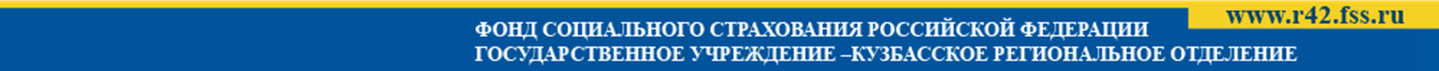 за непредставление банком справок о наличии счетов в банке и (или) об остатках денежных средств на счетах, выписок по операциям на счетах организаций, индивидуальных предпринимателей в территориальный орган Фонда, а также представление справок (выписок) с нарушением срока или справок (выписок), содержащих недостоверные сведения;за нарушение банком установленного срока исполнения поручения страхователя о перечислении страховых взносов; за неправомерное неисполнение банком в установленный срок поручения страховщика о перечислении страховых взносов, пеней и штрафов, совершение банком действий по созданию ситуации отсутствия денежных средств на счете страхователя, в отношении которых в банке находится поручение страховщика на списание и перечисление средств в бюджет.штрафы за административные правонарушения, и иные суммы в возмещение ущерба, зачисляемых в бюджет Фонда;Остальные реквизиты остались прежними:Получатель:УФК по Кемеровской области (ГУ–Кузбасское РО Фонда социального страхования Российской Федерации)ИНН 4207009857,КПП 420501001,расчетный счет 40101810400000010007 в Отделении Кемерово,  БИК 043207001,ОКТМО (указывается код в зависимости от места регистрации страхователя) КБК:1. Обязательное социальное страхование от несчастных случаев на производстве и профзаболеваний:КБК 	 393 1 02 02050 07 1000 160 – страховые взносыКБК	 393 1 02 02050 07 2100 160 – пениКБК 	 393 1 02 02050 07 2200 160 – проценты, начисленные на сумму отсрочки (рассрочки) по уплате страховых взносовКБК 	 393 1 02 02050 07 3000 160 – штрафы:Неуплата или неполная уплата сумм страховых взносов в результате занижения базы для начисления страховых взносов;Непредставление страхователем в установленный Федеральным законом №125-ФЗ срок отчетности страховщику.2. Капитализированные платежи:КБК	 393 1 17 04000 01 6000 180В случае возникновения вопросов информацию можно получить по телефону: ______________ или по электронной почте ________, где в теме письма указать «Реквизиты для уплаты страховых взносов»